H30.2.19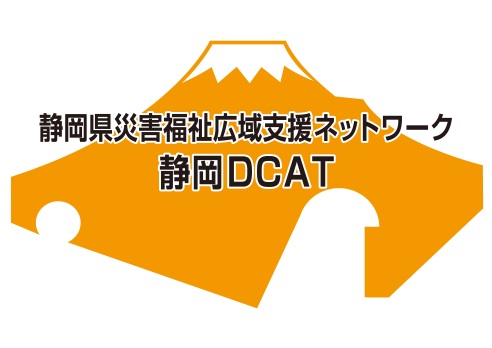 平成29年度はまきたフォーラムにおいて、静岡DCATが参加し、活動紹介をしてきましたので様子をお伝えします。フォーラムでは避難所、福祉避難所がテーマに取り上げられました。今回、DCATメンバーからは(福)聖隷福祉事業団浜北愛光園の掛井さん、(福)峰栄会さぎの宮寮の髙杉さんに協力していただきました。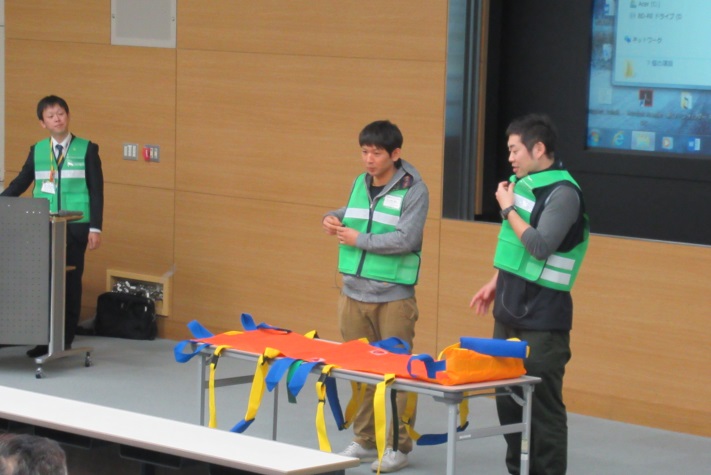 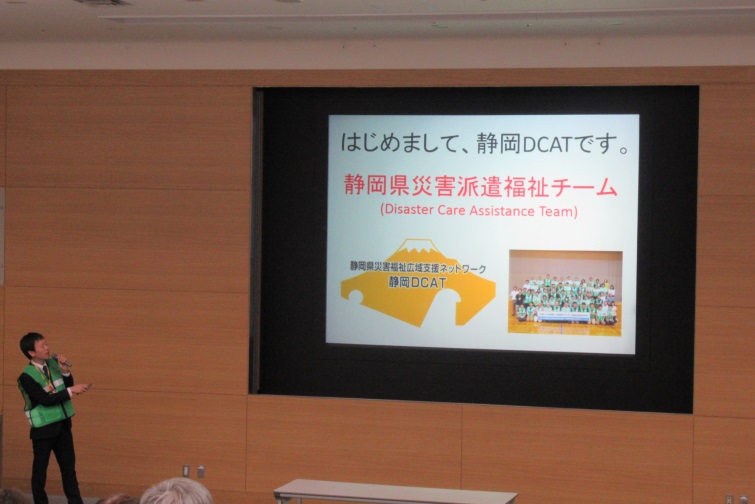 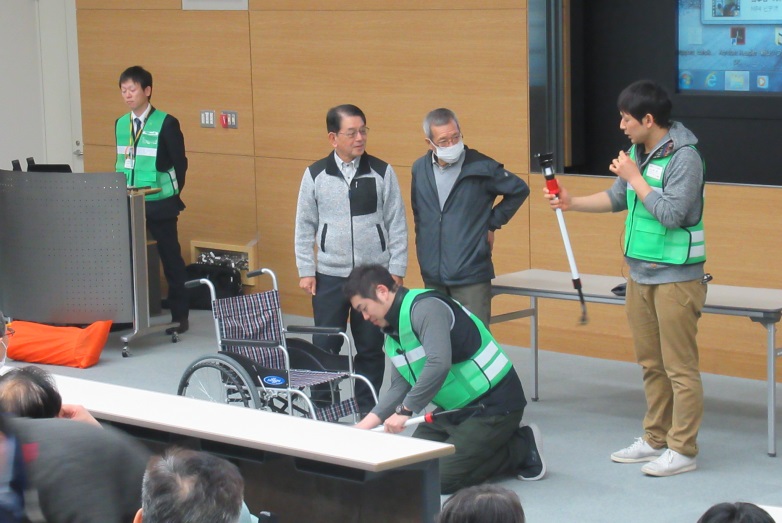 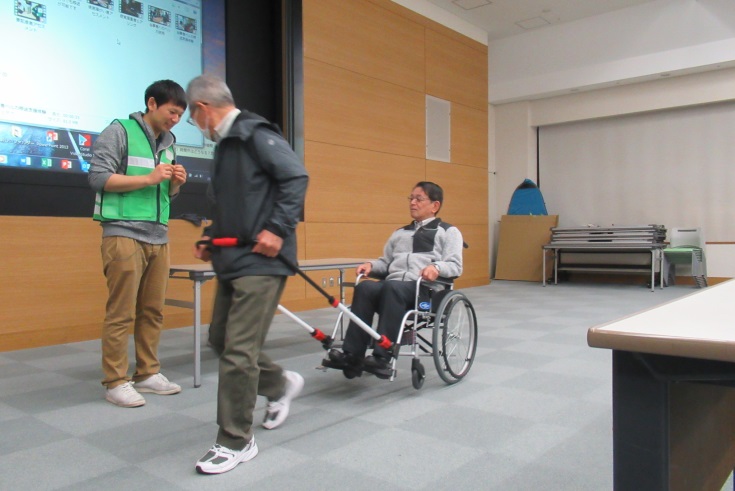 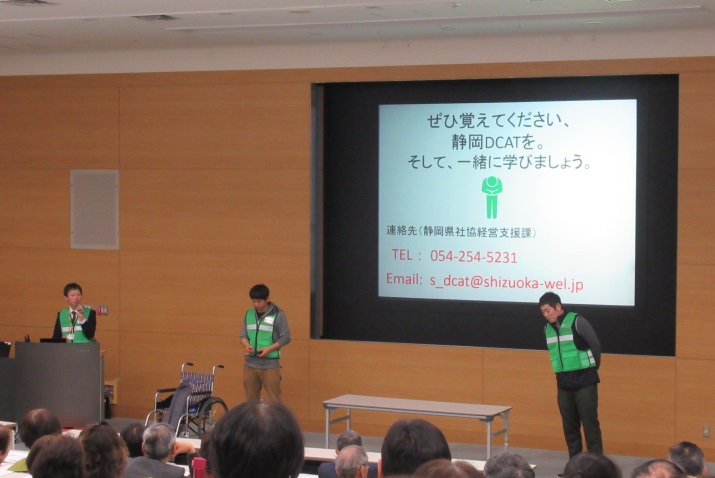 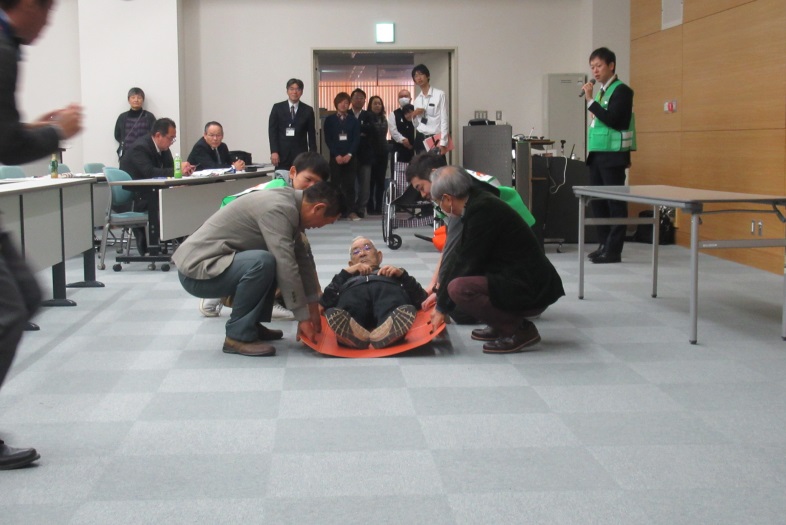 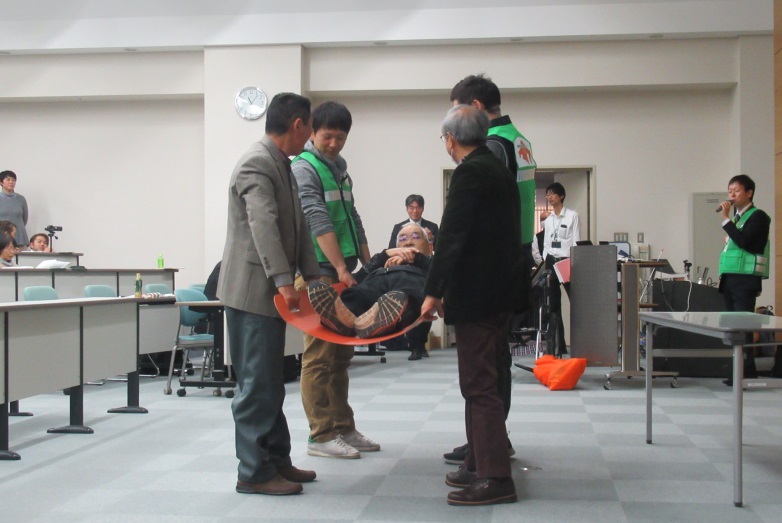 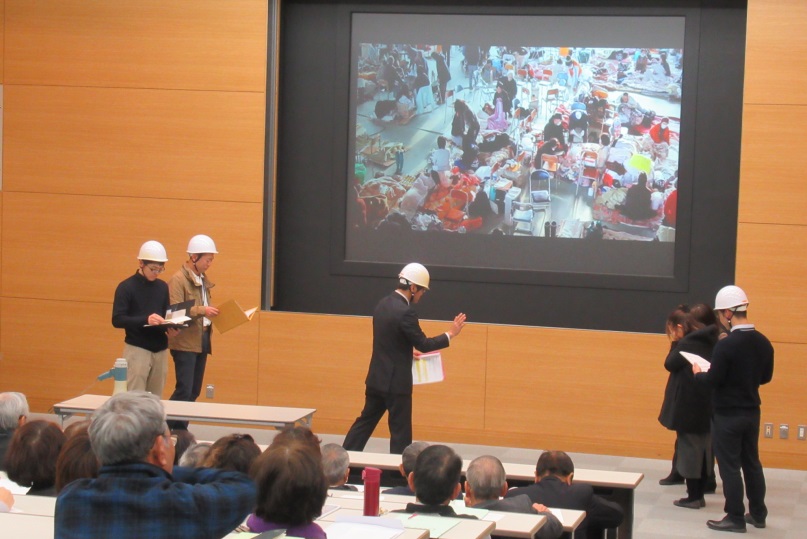 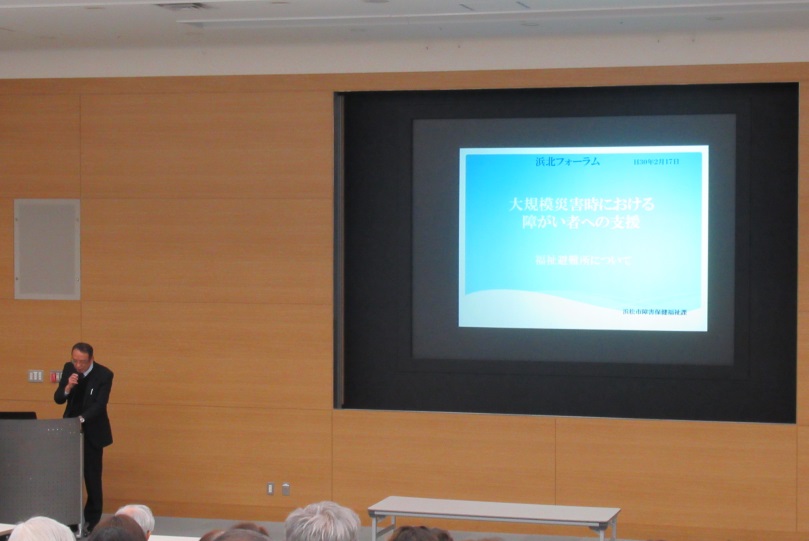 